LA JACETANIA ES CULTURASTA. CRUZ DE LA SEROS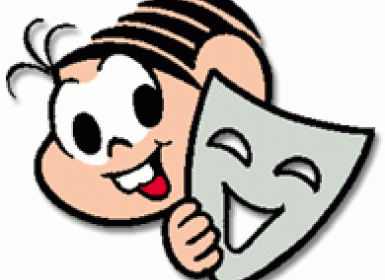 GRUPO DE TEATRO INFANTIL TA3  DIA: Viernes  23  de  Abril. HORARIO:  A las 12,30 h.LUGAR: Lonja de la Iglesia                 de Sta. María . ORGANIZAN: Comarca de La Jacetania                            Aytº de Sta. Cruz de la Seros